附件3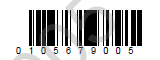 湖南省新型研发机构项目任务书（2021年度）湖南省科学技术厅制编写说明一、本任务书经甲乙丙三方签字盖章后生效。二、本任务书为湖南省创新主体增量提质计划（新型研发机构专题）项目任务书。三、本任务书内容参照项目申请材料，表达要明确、严谨，字迹要清晰，外来词语同时用原文和中文表达。四、本任务书表格内容较多的，请自行添加附页。五、本任务书统一用A4纸张打印，复印件用A4复印纸，统一于左侧装订成册。一、基本信息表二、主要研究人员三、各方权利义务四、任务书签订单位计划类别：普惠性政策与创新环境建设计划主管处室：政策法规与创新体系建设处(创新型省份建设办公室)受理编号：项目名称单位名称：（盖章）（盖章）（盖章）（盖章）（盖章）单位负责人：联系电话：手机：联系人：联系电话：手机：电子邮箱：联系地址:推荐单位：申报日期：2021  年  月  日2021  年  月  日2021  年  月  日2021  年  月  日2021  年  月  日承担单位通讯地址邮政编码单位性质□企业单位 □事业单位  □民办非企□企业单位 □事业单位  □民办非企□企业单位 □事业单位  □民办非企□企业单位 □事业单位  □民办非企企业法定代表人姓名办公电话企业法定代表人身份证号码手机企业法定代表人传真电子邮件项目负责人项目负责人项目负责人项目负责人项目负责人项目负责人项目负责人项目负责人姓 名身份证号职务/职称从事专业为本项目工作时间（月/年）在本项目中承担的主要工作工作单位工作单位主要参加人员（不超过10人）主要参加人员（不超过10人）主要参加人员（不超过10人）主要参加人员（不超过10人）主要参加人员（不超过10人）主要参加人员（不超过10人）主要参加人员（不超过10人）主要参加人员（不超过10人）序号姓名性别年龄职  称身份证号码身份证号码单  位1、本任务书甲方为湖南省科学技术厅，乙方为承担单位，丙方为推荐单位。甲方一次性给予乙方奖励性后补助     200万元、100万元     万元。支持经费主要用于补助承担单位的建设与发展。乙方不按照任务书约定使用奖励性后补助的，或者违反有关管理规定的，甲方有权收回一切补助，乙方承担相应法律责任和经济损失。2、后补助项目管理要求。奖励性后补助项目不再组织结题验收，项目承担单位和项目负责人申报其他科技计划不受限制。乙方需在任务书签订一年后提交企业动态信息表，如乙方不能按期并按标准完成信息提交的，甲方有权收回一切补助，乙方承担相应法律责任和经济损失。3、任务书在履行过程中发生争议的，各方应通过友好协商的方式解决。如协商不成时，各方有权向长沙仲裁委员会申请仲裁，但在仲裁结果生效之前，乙方有义务按照甲方要求继续履行或终止履行本任务书。4、丙方作为推荐单位，对乙方承担一定的担保义务，对明知乙方弄虚作假或与乙方共同弄虚作假骗取补助的，丙方承担相关连带责任。5、本任务书由湖南省科技管理信息系统公共服务平台生成，经甲乙丙三方签订，甲方执两份，乙方、丙方各执一份，均具有同等法律效力。6、本任务书的解释权归甲方享有。甲方：  湖南省科学技术厅（盖章）：法人代表或授权代表（签章）： 执行处室（盖章）：                   处室主要负责人（签字）： 经办人（签字）：  　                 联系电话：                                                 年    月    日乙方：承担单位（盖章）： 法人代表或授权代表（签章）：         联系电话：开户银行：                           账    号：    年    月    日丙方：   推荐单位（盖章）：法人代表或授权代表（签章）：经办人（签章）：                     联系电话：                                                                年    月     日